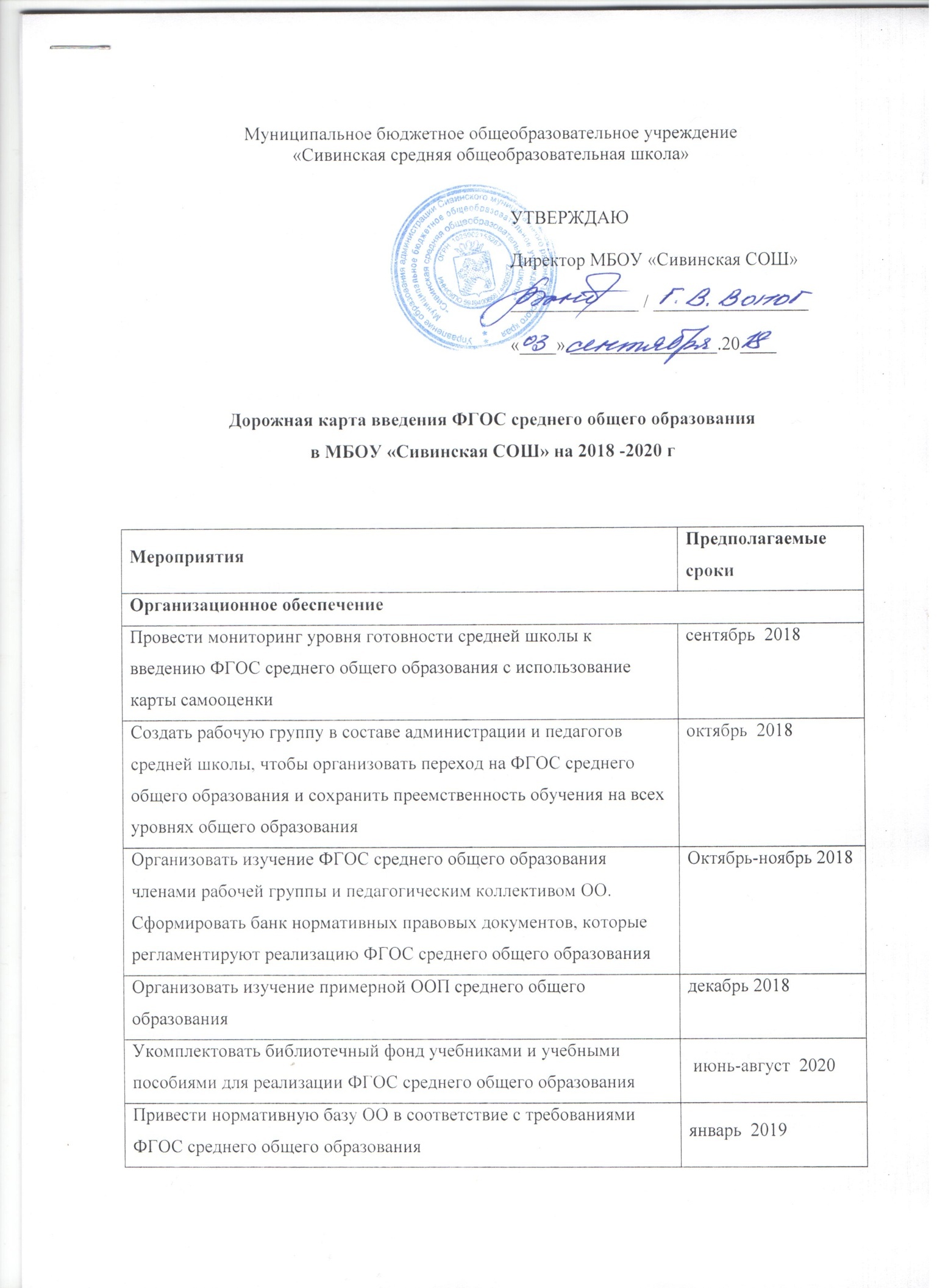 Дорожная карта введения ФГОС среднего общего образованияв МБОУ «Сивинская СОШ» на 2018 -2020 гКонтроль реализации запланированных изменений в образовательной системе школыПлан-график мероприятий по обеспечению введенияФГОС среднего общего образования на 2018–2020 годыКарта самооценки готовности ООк введению ФГОС среднего общего образованияМероприятияПредполагаемые сроки Организационное обеспечение Организационное обеспечение Провести мониторинг уровня готовности средней школы к введению ФГОС среднего общего образования с использование карты самооценкисентябрь  2018Создать рабочую группу в составе администрации и педагогов средней школы, чтобы организовать переход на ФГОС среднего общего образования и сохранить преемственность обучения на всех уровнях общего образования октябрь  2018Организовать изучение ФГОС среднего общего образования членами рабочей группы и педагогическим коллективом ОО.Сформировать банк нормативных правовых документов, которые регламентируют реализацию ФГОС среднего общего образованияОктябрь-ноябрь 2018Организовать изучение примерной ООП среднего общего образованиядекабрь 2018Укомплектовать библиотечный фонд учебниками и учебными пособиями для реализации ФГОС среднего общего образования июнь-август  2020Привести нормативную базу ОО в соответствие с требованиями ФГОС среднего общего образованияянварь  2019Создать проект образовательной программы ОО с учетом профильного обученияянварь  2019 –март  2019Разработать план методической работы, который обеспечит введение ФГОС среднего общего образованиямай  2019Финансово-экономическое обеспечение Финансово-экономическое обеспечение Финансово-экономическое обеспечение Рассчитать расходы ОО в условиях реализации ФГОС среднего общего образованияСентябрь 2018Сентябрь 2018Изменить локальные нормативные акты, которые регламентируют заработную плату20202020Привести должностные инструкции работников ОО в соответствие с ФГОС среднего общего образования и новыми тарифно-квалификационными характеристиками 20192019Информационное обеспечение Информационное обеспечение Информационное обеспечение Разместить информацию о введении ФГОС среднего общего образования на сайте ОО20192019Внести информацию о введении ФГОС среднего общего образования в публичный доклад март, ежегодномарт, ежегодноКадровое обеспечениеКадровое обеспечениеКадровое обеспечениеОрганизовать повышение квалификации всех учителей, которые обучают учеников 10–11-х классов2018–20202018–2020Материально-техническое обеспечениеМатериально-техническое обеспечениеМатериально-техническое обеспечениеОборудовать классные кабинеты для 10-х классов2018–20202018–2020Совершенствовать материально-техническую базу2018–20202018–2020Разработка ООП среднего общего образованияРазработка ООП среднего общего образованияРазработка ООП среднего общего образованияРазработать ООП среднего общего образования. Привлечь к работе органы самоуправления, которые обеспечат государственно-общественный характер управления ООапрель-июнь 2020апрель-июнь 2020Объект контроляСубъект контроляПредполагаемые сроки контроляМетоды сбора информацииНормативная база ОО и ее соответствие требованиям ФГОС среднего общего образованияАдминистрация ООЕжегодноИзучить документациюТексты локальных нормативных актов, регламентирующих заработную платуАдминистрация ООЕжегодноИзучить документациюКомпетентность педагогов в освоении ФГОС среднего общего образования, примерной ООП среднегообщего образования.Степень участия в подготовке ООП среднего общегообразования, разработка рабочих программЗаместитель руководителя ОО, педагогические работникиМарт 2019Провести тестирование и собеседование с педагогами, изучитьдокументациюСтепень обеспеченности необходимыми материально-техническими ресурсамиПедагогические работникиЕжегодноИзучить документацию, посетить уроки, организовать наблюдениеПроект ООП среднего общего образования Заместитель руководителя ОО, педагогические работникиМарт – апрель 2020Изучить документацию, организовать семинар, педагогический совет, провести собеседованияИндивидуальные учебные планы обучающихся, которые подготовили по результатам мониторингаЗаместитель руководителя ОО, педагогические работники, обучающиеся Март – сентябрь2020Изучить документацию, провести собеседование, посетить уроки, организоватьнаблюдениеМероприятиеПредполагаемые сроки ОтветственныеОжидаемый результатОтчетные документы и мероприятияОрганизационно-управленческие условияОрганизационно-управленческие условияОрганизационно-управленческие условияОрганизационно-управленческие условияОрганизационно-управленческие условияСоздать рабочую группу по подготовке введения ФГОС среднего общего образованияоктябрь 2018Заместитель руководителя ОООпределили функционал членов рабочей группыПриказ о создании рабочей группы по подготовке введения ФГОС среднего общего образования, план работыОрганизовать курсовую подготовку администрации ОО и педагогических работников по проблеме введения ФГОС среднего общего образованияЕжегодноЗаместитель руководителя ООАдминистрация ОО и педагогические работники поэтапно прошли курсы повышения квалификации по проблемам ведения ФГОС среднего общего образованияУтвержденный план-график повышения квалификации Изменить нормативно-правовую базу деятельности ОО январь  2019Администрация ООВнесли дополненияв документы, которыерегламентируют деятельность ОО по внедрению ФГОС среднего общего образованияПриказы об утверждении локальных нормативных актов, протоколы органа государственно-общественного управления, рабочей группы, педагогического советаПровести предварительный анализ ресурсного обеспечения в соответствии с требованиями ФГОС среднего общего образованияСентябрь – ноябрь 2018Заместитель руководителя ООСистематизировали информацию о готовности ОО к переходу на ФГОС среднего общего образованияСправка, совещание при директоре Разработать план методического сопровождения введения ФГОС среднего общего образованиямай 2019Заместитель руководителя ОО, методический совет Повысили профессиональную компетентность всех категорий педагогическихработников в областиорганизации образовательной деятельностии обновления содержания образованияПлан методического сопровождения, заседания методических объединений, мероприятия по внутришкольному повышению квалификацииСформировать у педагогов единое понимание терминов ФГОС среднего общего образованияянварь 2019Заместитель руководителя ОО, методический советПедагоги усвоили термины и основные положения ФГОС среднего общего образованияСправка по результатам анкетированияПровести инструктивно-методические совещания, педагогические советы и обучающие семинарыЕжегодноЗаместитель руководителя ОО, методический советЛиквидировали профессиональные затруднения педагогическихработниковПлан методического сопровождения, справка по результатам анкетированияОрганизовать участие педагогических работников в семинарах по вопросам введения ФГОС среднего образованияЕжегодноЗаместитель руководителя ОО, методический совет Обеспечили научно-методическое сопровождение перехода на ФГОС среднего общего образованияМатериалы семинаровРазработать ООП среднего общего образования2018–2020Администрация ОО, рабочая группа, методический совет Утвердили ООП среднего общего образования Протоколы рабочей группы, методических объединений, педагогического совета, приказ руководителя ОООрганизовать индивидуальное консультирование педагогов по вопросам психолого-педагогического сопровождения введения ФГОС среднего общего образования2019Администрация ОО, рабочая группа, методический совет  Определили возможные психологические риски и способы их профилактики, расширили и обновили психодиагностический инструментарий на основе современных достижений психологической наукиПлан работы психолога  Организовать мониторинг введения ФГОС среднего общего образованияСентябрь – апрель 2020Администрация ОО, рабочая группа, методический совет или руководители профессиональных объединений педагоговСистематизировали и обработали диагностические материалыАналитические справки Подготовить отчетность по введению ФГОС среднего общего образованияМарт – апрель 2020Администрация ОО, рабочая группа, методический совет Систематизировали аналитическую деятельностьОтчеты Кадровые условияКадровые условияКадровые условияКадровые условияКадровые условияПроанализировать кадрового обеспечение апробации ФГОС среднего общего образованияАпрель – август 2018Заместитель руководителя ОО, руководители профессиональных объединений педагоговОпределили предполагаемые трудности педагогических работников Аналитическая справкаСоздать условия для прохождения курсов повышения квалификации учителямЕжегодноЗаместитель руководителя ООПовысили профессиональную компетентность педагогических работников в области организации образовательной деятельности и обновления содержания образованияПерспективный лан-график повышения квалификацииПровести педагогический совет «Внедрение ФГОС среднего общего образования: нормативно-правовое и методическое сопровождение» февраль 2019Заместитель руководителя ОООрганизовали профессиональное взаимодействие по обмену опытомсреди профессиональных объединенийпедагоговПротокол педагогического совета, протоколы методических объединенийОрганизовать работу метапредметных творческих групп ЕжегодноЗаместитель руководителя ОООрганизовали профессиональное взаимодействие, обсудили проблемы совершенствованияметапредметныхобразовательныхрезультатовПротоколы творческих групп, материалы мастер-классов, открытых уроков, новые контрольно-измерительные и диагностические в фонде оценочных средствПровести педагогический совета «Индивидуальный образовательный маршрут: проблемы и перспективы»Январь 2020Заместитель руководителя ООУчителя внесли коррективы в Положение об индивидуальном учебном плане, получили опыт подготовки индивидуальных учебных планов  обучающихсяПротокол педагогического советаМатериально-технические условияМатериально-технические условияМатериально-технические условияМатериально-технические условияМатериально-технические условияОбеспечить оснащенность ОО в соответствии с требованиями ФГОС среднего общего образования к минимальной оснащенности учебного процесса и оборудованию учебных помещений2018–2020 Заместитель руководителя ОООпределили необходимые изменения в оснащенности ОО Информационная справкаОбеспечить соответствие материально-технической базы реализации ООП среднего общего образования действующим санитарным и противопожарным нормам, нормам охраны труда работников ОО 2018–2020Руководитель ООМатериально-техническая база реализации ООП среднего общего образования соответствует требованиям ФГОС среднего общего образования, СанПиН и др.Информационная справкаОбеспечить укомплектованность библиотеки ОО печатными и электронными образовательными ресурсами по всем учебным предметам учебного плана ООП среднего общего образованияЕжегодноЗаместитель руководителя ОО, библиотекарьОснастили школьную библиотеку необходимыми учебно-методическими комплексами, учебными и справочными пособиями, художественной литературой Информационная справкаОбеспечить доступ учителям к электронным образовательным ресурсам в федеральных и региональных базах данных ЕжегодноЗаместитель руководителя ООСоздали условия для оперативной ликвидации профессиональных затруднений педагоговБанк полезных ссылок, страничка на сайте ООКонтролировать доступ участников образовательной деятельности к информационным образовательным ресурсам в интернетеЕжегодноЗаместитель руководителя ООРасширили доступ пользователей к банку актуальной педагогической информации и обеспечили дистанционную поддержку участников образовательных отношенийБанк полезных ссылок, страничка на сайте ОООрганизационно-информационные условияОрганизационно-информационные условияОрганизационно-информационные условияОрганизационно-информационные условияОрганизационно-информационные условияПровести диагностику готовности ОО к введению ФГОС среднего общего образования сентябрь 2017Заместитель руководителя ООПолучили объективную информацию о готовности школы к переходу на ФГОС среднего общего образованияКарта самооценки готовности ОО к введению ФГОС среднего общего образованияРазместить на сайте ОО информацию о введении ФГОС среднего общего образованияЕжегодноЗаместитель руководителя ООИнформировали общественность о ходе и результатах внедрения ФГОС среднего общего образованияБанк полезных ссылок, страничка на сайте ОООбеспечить публичную отчетность ОО о ходе и результатах введения ФГОС среднего общего образования.Включить в публичный доклад руководителя ОО раздел о внедрении ФГОС среднего общего образованияЕжегодноЗаместитель руководителя ООПодготовили публичный доклад руководителя ОО. Информировали общественность о ходе и результатах внедрения ФГОС среднего общего образованияПубличный доклад на сайте ООЗадача для администрации и педагогического коллектива ОООценка состояния, баллОценка состояния, баллКритерий выполнения задачиПредполагаемые срокиЗадача для администрации и педагогического коллектива ООДа(1)Нет(0)Критерий выполнения задачиПредполагаемые срокиНормативно-правовое обеспечение Нормативно-правовое обеспечение Нормативно-правовое обеспечение Нормативно-правовое обеспечение Нормативно-правовое обеспечение Сформировать банк нормативно-правовых документов федерального, регионального, муниципального, школьного уровнейАдминистрация ОО разместила нормативные правовые документы на официальном сайте ООМарт-апрельОпределить требования к различным объектам инфраструктуры ОО с учетом федеральных требований к минимальной оснащенности учебной деятельности Руководитель ОО утвердил Положения об информационно-библиотечном и физкультурно-оздоровительном центрах, помещениях для занятий учебно-исследовательской и проектной деятельностью и ознакомили с ними участников образовательных отношенийАпрельОпределить требования к образовательной деятельностиРуководитель ОО утвердил Положения об индивидуальном проекте, об индивидуальном учебном плане, сетевых формах организации образовательной деятельности и ознакомили с ними участников образовательных отношенийАпрельРазработать ООП на уровень среднего общего образованияООП среднего общего образования соответствует требованиям ФГОС среднего общего образования, администрация ОО согласовала с органами государственно-общественного управления. Руководитель ОО утвердил ООП среднего общего образованияАпрельРазработать дорожную карту введения ФГОС среднего общего образованияРуководитель ОО утвердил дорожную картуМайПодготовить приказы, которые регламентируют введение ФГОС среднего общего образованияРуководитель ОО подписал приказы, их разместили сайте ООМайПроанализировать список учебников, учебных пособий по федеральному перечню учебников Администрация ОО формировала список учебников, которые необходимо приобрести для обучающихсяЕжегодноОрганизационно-методическое обеспечениеОрганизационно-методическое обеспечениеОрганизационно-методическое обеспечениеОрганизационно-методическое обеспечениеОрганизационно-методическое обеспечениеСоздать рабочую группу по введению ФГОС среднего общего образованияПодготовили приказ о составе рабочей группы, руководитель ОО утвердил рабочую группуАпрельОрганизовать переговорные площадки для взаимодействия участников образовательной деятельностиАдминистрация ОО и педагоги организовали работу блогов, сайтов, форумов, спланировали совещания и родительские собранияПостоянноОпределить модель внеурочной деятельностиАдминистрация ОО подготовила план внеурочной деятельности в структуре ООП среднего общего образованияАпрельРеализовать сетевое взаимодействие ОО с организациями общего и дополнительного образованияАдминистрация ОО заключила договоры о сотрудничествеАвгустРазработать расписание учебных занятий, которое реализует индивидуальные учебные планы учащихсяРуководитель ОО утвердил расписание учебных занятийАвгустОрганизовать обучение с использованием электронных и дистанционных технологийАдминистрация и педагогические работники создали электронную образовательную платформу для дистанционного образованияПостоянноОрганизовать изучение общественного мнения по вопросам введения ФГОС среднего общего образования, обеспечить внесение возможных дополнений в содержание ООП среднего общего образованияАдминистрация ОО создала общественную приемную или форум на официальном сайте ООПостоянноОбеспечить постоянный доступ участников образовательной деятельности к информации по реализации ООП среднего общего образованияАдминистрация ОО обеспечила функционирование сайта ОО, на котором разместила всю информацию по реализации ООП среднего общего образованияПостоянноОбеспечить беспрепятственный доступ участников образовательных отношений к образовательным ресурсамПедагоги систематизировали каталог цифровых образовательных ресурсов и образовательных ресурсов интернета для учащихся ПостоянноОбеспечить бесплатными учебниками, учебными пособиями обучающихсяАдминистрация ОО и библиотекарь закупили и раздали ученикам необходимые учебники, учебные пособия в соответствии с федеральными требованиямиАвгуст-сентябрьОбеспечить контролируемый доступ участников образовательной деятельности к информационным образовательным ресурсам в интернетеРуководитель ОО заключил договор с провайдером для беспрепятственного, постоянного и безопасного доступа к интернетуПостоянноОрганизовать электронный документооборотРуководитель ОО утвердил Положение об электронном документообороте ОО и ознакомил с ним участников образовательных отношенийПостоянноМатериально-техническое обеспечениеМатериально-техническое обеспечениеМатериально-техническое обеспечениеМатериально-техническое обеспечениеМатериально-техническое обеспечениеОснастить ОО в соответствии с требованиями к минимальной оснащенности учебной деятельности и оборудованию учебных помещенийАдминистрация ОО подготовила план финансово-хозяйственной деятельности (ФХД)ПостоянноУкомплектовать современную библиотекуАдминистрация ОО и библиотекарь обеспечили участникам образовательной деятельности возможность работать читальном зале на компьютерах, сканировать, выходить в интернетПо плану ФХДОрганизовать постоянно действующие площадки для свободного самовыражения учащихсяАдминистрация ОО и педагоги организовали работу школьной газеты, сайта, блога, форума, радио, телевидения, научно-исследовательского общества обучающихся, органов школьного самоуправленияПостоянноОрганизовать санитарно-гигиенические условия образовательной деятельностиАдминистрация и работники ОО обеспечили функционирование лицензированного медицинского кабинета, столовой, спортивного зала и спортивных сооружений в соответствии с ФГОС среднего образованияПо плану ФХДУкомплектовать учебные кабинеты с автоматизированными рабочими местами (АРМ) учащихся и педагогических работниковУчащиеся и педагоги используют АРМ, чтобы повысить качество образованияПо плану ФХДОрганизовать образовательное пространство для занятий внеурочной, научно-исследовательской и проектной деятельностьюАдминистрация ОО оборудовала помещения для занятий учащихся учебно-исследовательской и проектной деятельностью, моделированием и техническим творчеством (лаборатории и мастерские), для занятий музыкой, хореографией и др.По плану ФХДОбеспечить возможность беспрепятственного доступа учащихся с ограниченными возможностями здоровья (ОВЗ) к объектам инфраструктуры ООАдминистрация ОО оборудовала здания ОО пандусами, поручнями, лифтами, учебными кабинетами и др.По плану ФХДПсихолого-педагогическое обеспечениеПсихолого-педагогическое обеспечениеПсихолого-педагогическое обеспечениеПсихолого-педагогическое обеспечениеПсихолого-педагогическое обеспечениеУкомплектовать штат работников специалистами психолого-педагогического сопровожденияПедагоги-психологи, социальные педагоги работают в ООПо штатному расписаниюОбеспечить вариативность направлений психолого-педагогического сопровожденияАдминистрация ОО и педагогические работники подготовили и внедрили комплексную модель психолого-педагогического сопровождения образовательной деятельностиАвгустРазработать программу психолого-педагогического сопровождения ФГОС среднего общего образованияРуководитель ОО утвердил программу психолого-педагогического сопровождения ФГОС среднего общего образования в структуре ООПСентябрьКадровое обеспечение Кадровое обеспечение Кадровое обеспечение Кадровое обеспечение Кадровое обеспечение Разработать диагностический инструментарий, который поможет выявить профессиональные затруднения педагоговАдминистрация ОО и руководители профессиональных объединений педагогов подготовили и реализовали программу мониторинговПостоянноУкомплектовать штат ОО педагогическими, руководящими и иными работникамиРаботники ОО выполняют должностные обязанностиПо штатному расписаниюОрганизовать повышение квалификации педагогических работниковАдминистрация ОО разработала план внутришкольного повышения квалификации по проблемам внедрения ФГОС среднего общего образованияАвгустВыявить уровень владения педагогов современными технологиями обученияАдминистрация ОО и руководители профессиональных объединений педагогов организовали самоанализ профессиональной деятельности учителей. Педагоги подготовили портфолиоСентябрьОрганизовать использование электронных образовательных ресурсовУчителя развивают блоги и сайты. Педагоги размещают собственные разработки, пособия и другие методические продуктыПостоянноОрганизовать обучение педагогического коллектива по проблеме использования информационно-коммуникационных технологийПедагоги разработали учебные занятия с применением современных средств обучения (цифровой микроскоп, интерактивная доска, документ-камера, система электронного голосования, 3D-ручки, 3D-принтеры, дополненная реальность и пр.)Постоянно